FOR IMMEDIATE RELEASEThe Jacobson Institute at Grand View University and SkillNet Partner to Offer Skill-Based Learning for Emerging Leaders.Des Moines, IA – The Jacobson Institute of Grand View University and SkillNet, a leading provider of Skill-Based Learning, is proud to announce a new partnership to offer skill-based learning programs for companies looking to improve their emerging leaders.  In today's fast-paced and constantly evolving business world, it is crucial for companies to have strong and effective leaders who can navigate change and drive innovation. However, many traditional leadership development programs focus on theoretical knowledge and neglect the practical and future skills needed to thrive in the workplace of tomorrow. That's where the Jacobson Institute and SkillNet come in. By combining the JI’s experience in leadership development on SkillNet’s skill-based learning platform, this partnership will offer a unique approach to developing emerging leaders."SkillNet is excited to partner with the Jacobson Institute to help companies develop their emerging leaders with a focus on practical, skill-based learning," said Mike Kritzman, SkillNet CEO. "We believe that by combining our respective strengths, we can create a truly impactful learning experience for companies looking to stay ahead in today's rapidly changing workplace ecosystem."The JI, led by Executive Director Dr. Lynn Burks, has a proven track record of developing successful leaders.  "We are thrilled to partner with SkillNet to bring our expertise in skill-based learning to even more companies," said Burks. "By focusing on the skills needed for success in today's business environment, we can help leaders thrive and drive their companies forward."The JI - SkillNet partnership offers a variety of programs tailored to the specific needs of each company. These programs will focus on developing durable skills such as critical thinking, problem solving, diversity, as well as skills needed to meet future needs.  Participants will learn through a combination of interactive hyperflex modules, simulations, and in-person workshops led by experienced experts. "We believe that this partnership will be a game-changer for companies looking to develop their emerging leaders," said Burks.  SkillNet is a leading provider of skills-based solutions.  SkillNet.  The JI is a global workbench focusing on the rights skills at the right time for the right opportunity.  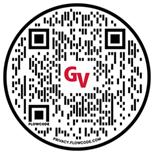 